CHỦ ĐẦU Tư- PROJECT OWNERTÊN Dự AN- project namePHỒNG TIÊMVIET HOMESAN6TA0 NHAV1ETCÔNG TY CỔ PHẨN KIẾN TRÚC XẢY DỰNGVIỆT HOMEVPGD:P9Q2A, TÒA NHẢ THỐNG TẤN, ĨRẴN Hũu DỤC, NAM Từ LIỀM, HN
Home 0862 301185GIÂM ĐỖC-DIRECTORNGUYỄN VĂN THIỆNCHŨTRl-MANAGER:PHẠM TUÂNTRIỂN KHAIMẶT BẰNG CẢI TẠO PHÒNG TIÊMTẼN BỈM VE-DRAWING NAMEMẶT BẰNG CẢI TẠO PHÒNG TIÊMTỶLỆ-SCALE	BẢN vẽ số ■ DRAWING NONGÀY GIAO-ISSUE DATE	KT/0112/2020Phụ lục2: Bản vẽ LDLK 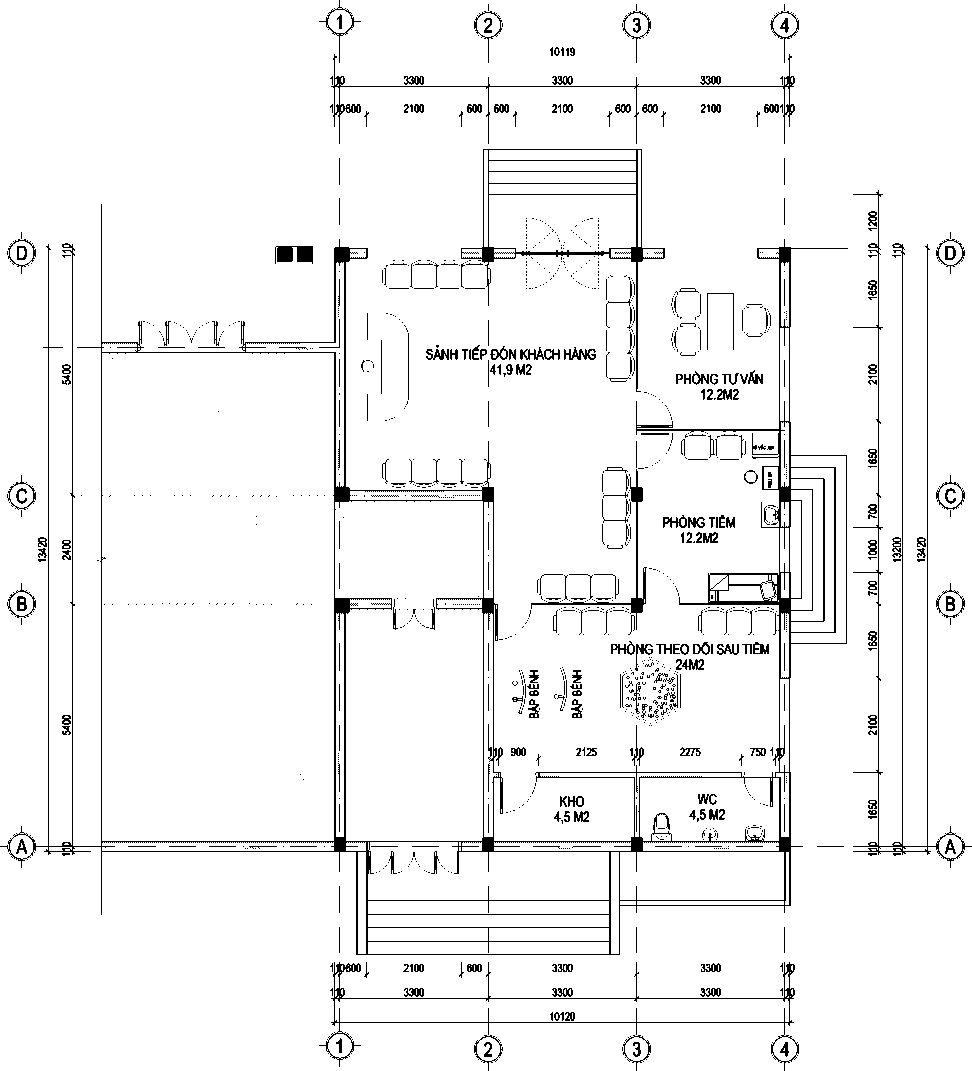 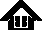 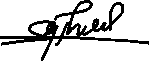 CHỦ ĐẦU Tư- PROJECT OWNERMẶT BẰNG MÁI SẢNHTÊN Dự AN- project namePHỒNG TIÊMVIET HOMESAN6TA0 NHAV1ETCÔNG TY CỔ PHẨN KIẾN TRÚC XẢY DỰNG
VIỆT HOMEVPGD:P9Q2A, TÒA NHẢ THỐNG TẤN, ĨRẴN Hũu DỤC, NAM Từ LIỀM, HN
HOTLJe0862 301185GIÂM ĐỖC-DIRECTORNGUYỄN VĂN THIỆNTẼN BẲN VE-DRAWING NAMEMẬT BẰNG MÁI SẢNH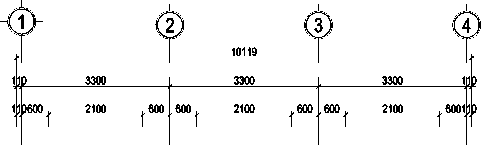 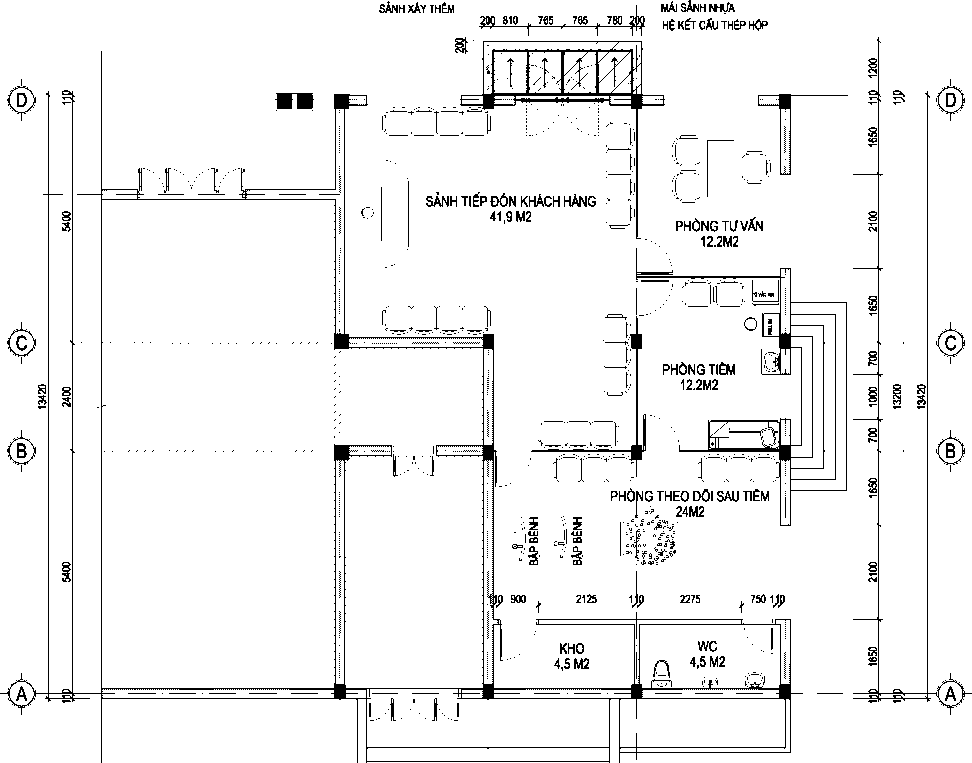 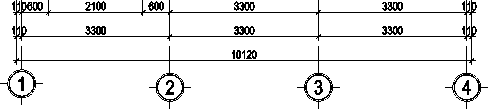 CHÙ ĐẲU Tư - PROJ ECT OWNERTÊN Dự An- project namePHỒNG TIÊMĐONVỊTHỂTKỂVIETHOMESANG TAO WIAVIETCÔNG TY CỔ PHẲN KIẾN TRÚC XẢY DỰNGMẶT ĐỨNG A-DVIỆT HOMEVPGD:P8Q2A, TÒA NHÀ THÔNG TẤN, TRẨN HOU dục, nan từ liêm, HNHOHJe0862301ia5TỂN BẤN VE-DRAWING NAMEMẶT ĐỨNG A-D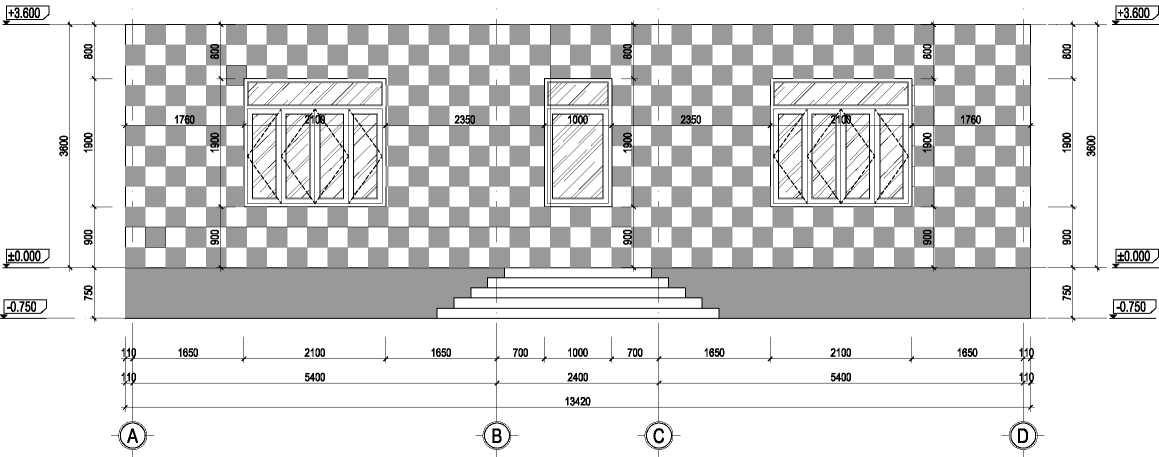 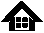 CHÙ ĐẲU Tư - PROJ ECT OWNERTÊN Dự An- project namePHỒNG TIÊMĐONVỊTHỂTKỂVIETHOMESANG TAO WIAVIETCÔNG TY CỔ PHẲN KIẾN TRÚC XẢY DỰNGVIỆT HOMEVPGD:P8Q2A TÒA NHÀ THÔNG TẤN, TRẨN HOU dục, nan từ liêm, HNHOHJe0862301ia5MẶT ĐỨNG 4-1TỂN BẤN VE-DRAWING NAMEMẶT ĐỨNG 4-1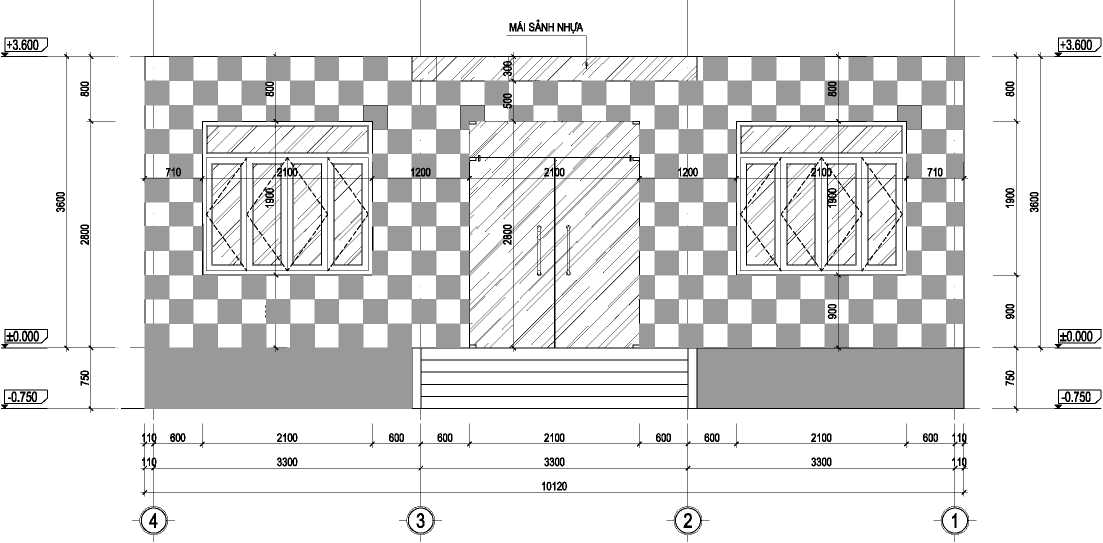 CHỦ ĐẦU Tư- PROJECT OWNERTÊN Dự AN- project namePHỒNG TIÊMVIET HOMESAN6TA0 NHAV1ETCÔNG TY CỔ PHẨN KIẾN TRÚC XẢY DỰNG
VIỆT HOMEVPGD:P9Q2A, TÒA NHẢ THỐNG TẤN, ĨRẴN Hũu DỤC, NAM Từ LIỀM, HN
HOTLJe0862 301185GIÂM ĐỖC-DIRECTORNGUYỄN VĂN THIỆNTÊN BẲN VE-DRAWING NAMEMẶT BẰNG ĐỊNH VỊ CỬA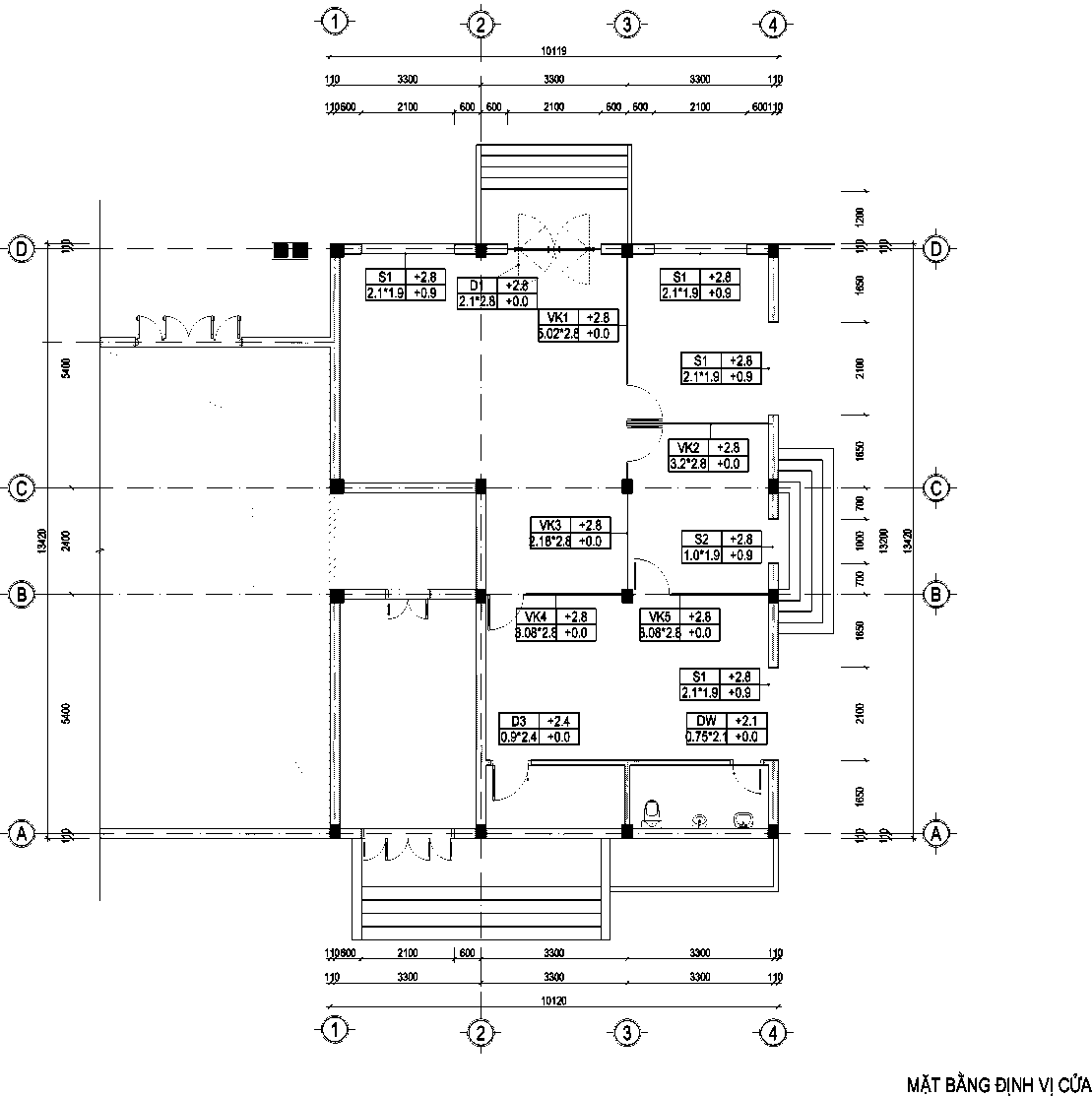 MẶT CẮT 1-1CỬAD1(2100X2800)(SỐ LƯỢNG: 1 Bộ)MẶT CẮT 2-2MẶT CẮT 1-1CỬAD3(900X2400)(SỐ LƯỢNG: 1 Bộ)MẶT CẮT 2-2(750X2100)
(SỐ LƯỢNG: 1 Bộ)CHÙ ĐẲU Tư - PROJ ECT OWNERTÊN Dự An- project namePHỒNG TIÊMĐ0NVỊ1HỂTKẾVIETHOMESANG TAO NIA METCÔNG TY CỔ PHẲN KIẾN TRÚC XẢY DỰNGVIỆT HOMEVPGD:P9Q2A TÒA NHÀ THÔNG TẤN, TRẨN HOU dục, nan từ liêm, HNHOHJe0862301ia5GIÁN ĐỐC-DIRECTORCỬAS1(2100X1900)(SỐ LƯỢNG: 4 BỘ)CỬAS2(1000X1900)(SỐ LƯỢNG: 1 Bộ)NGUYỄN VĂN THIỆNTỂN BẤN VE-DRAWING NAMECHI TIẾT VÁCH KÍNH,CỬA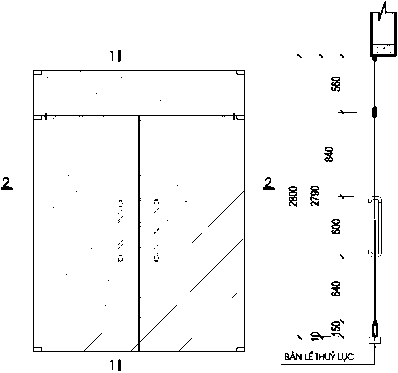 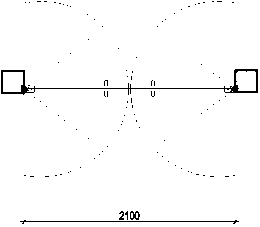 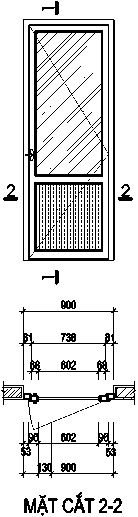 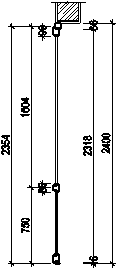 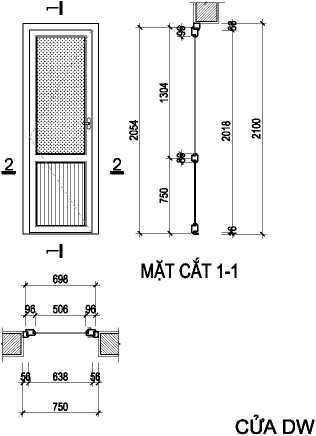 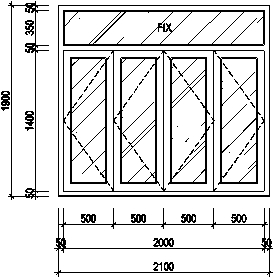 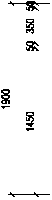 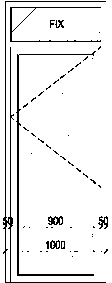 (5020 X 2800)CHÙ ĐẲU Tư - PROJ ECT OWNER(3200X2800)(SỐ LƯỢNG: 1 BỘ)TÊN Dự An- project namePHỒNG TIÊMMẶT CẮT 2-2(2180X2800)(SỐ LƯỢNG: 1 BỘ)727 J, 726 ị 7272180MẶT CẮT 2-2MẶT CẮT 2-2MẶT CẮT 2-2VIET HOMESANG TAO WIAVIETCÔNG TY CỔ PHẲN KIẾN TRÚC XẢY DỰNGVIỆT HOMEVPGD:P8Q2A TÒA NHÀ THÔNG TẤN, TRẨN HOU dục, nan từ liêm, HNHOHJe0862301ia5GIÁN ĐỐC-DIRECTORNGUYỄN VĂN THIỆNTRIỂN KHAIKÉN TRATỂN BẤN VE-DRAWING NAMECHI TIẾT VÁCH KÍNH,CỬA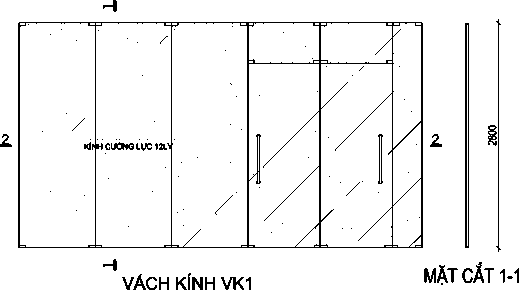 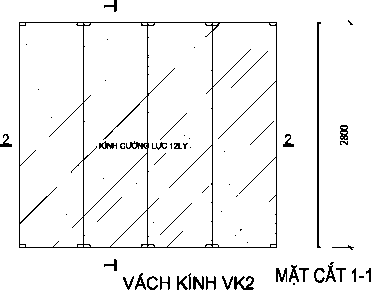 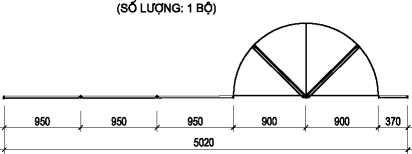 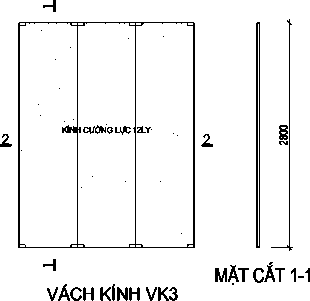 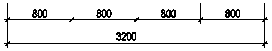 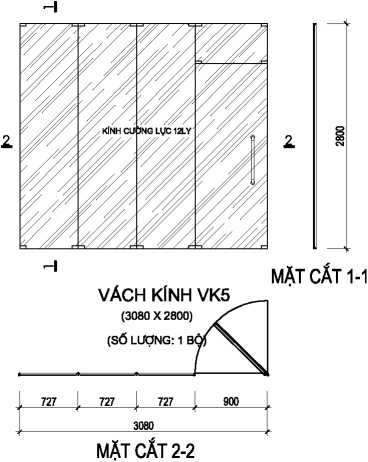 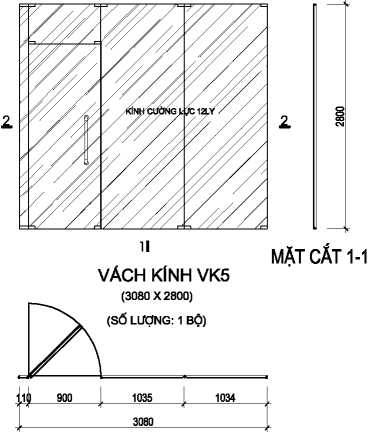 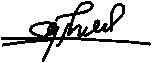 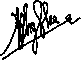 GHI CHŨ:MẶT BẰNG LÁT SÀNGẠCH CERAMIC KT 800X800SÀN GỖ XỐP 3DGẠCH CHỐNG TRƠN 300X300 MÀU SÁNGCHỦ ĐẦU Tư- PROJECT OWNERTÊN Dự AN- project namePHỒNG TIÊMĐƠN VỊ THỂTKẾVIETHOMESAN6TA0 NHAV1ETCÔNG TY CỔ PHẨN KIẾN TRÚC XẢY DỰNG
VIỆT HOMEVPGD:P9Q2A, TÒA NHẢ THỐNG TẤN, ĨRẴN Hũu DỤC, NAM Từ LIỀM, HN
HOTLJe0862 301185GIÂM ĐỖC-DIRECTORNGUYỄN VĂN THIỆNTẼN BẲN VE-DRAWING NAMEMẶT BẰNG LÁT SÀNTỶLỆ-SCALE .	BẢN VẼ SỔ-DRAWING NONGÀY GIAO-ISSUE DATE	KT/0812/2020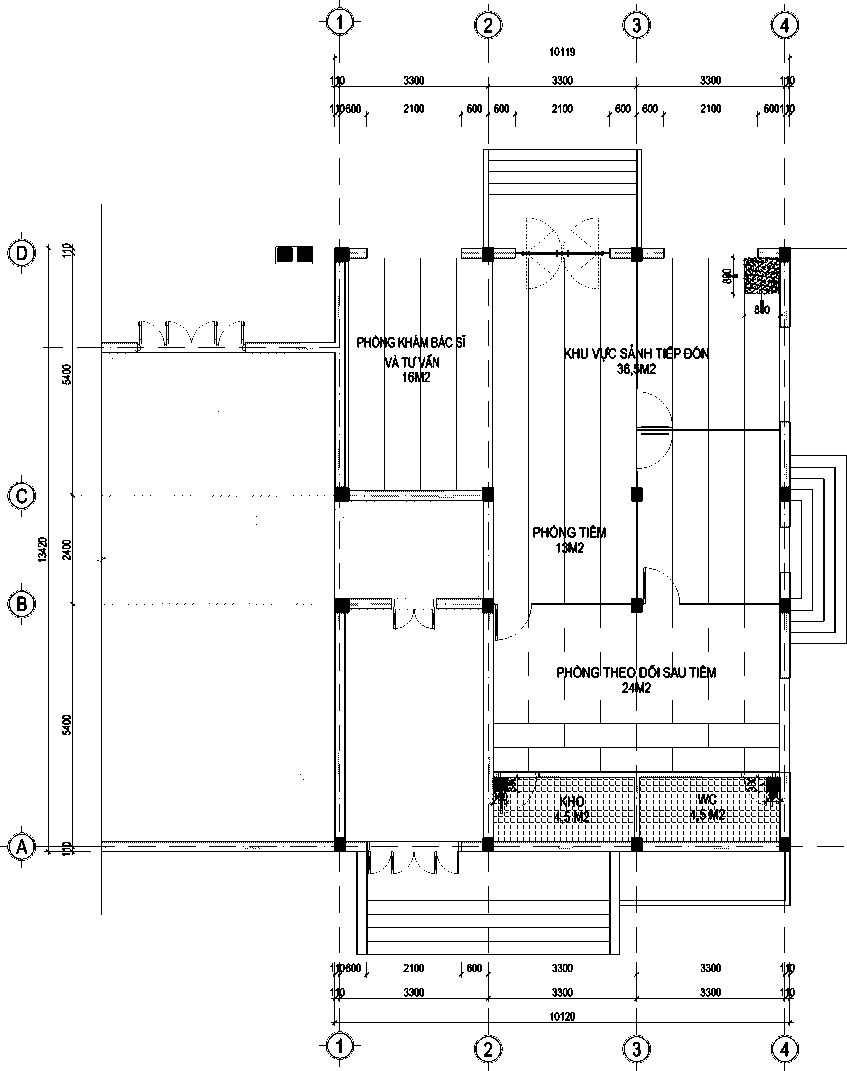 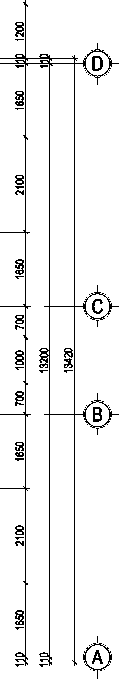 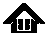 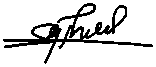 CHÙ ĐẲU Tư - PROJ ECT OWNERTÊN Dự An- project namePHỒNG TIÊMĐONVỊTHỂTKỂVIETHOMESANG TAO MÍA VI EĩCÔNG TY CỔ PHẲN KIẾN TRÚC XẢY DỰNG
VIỆT HOMEVPGD:P9Q2A TÒA NHÀ THÔNG TẤN, TRẨN HOU dục, nan từ liêm, HNHOHJe0862301ia5GIÁN ĐỐC-DIRECTORNGUYỄN VĂN THIỆNTỂN BẤN VE-DRAWING NAMEMẶT BẰNG TRẦN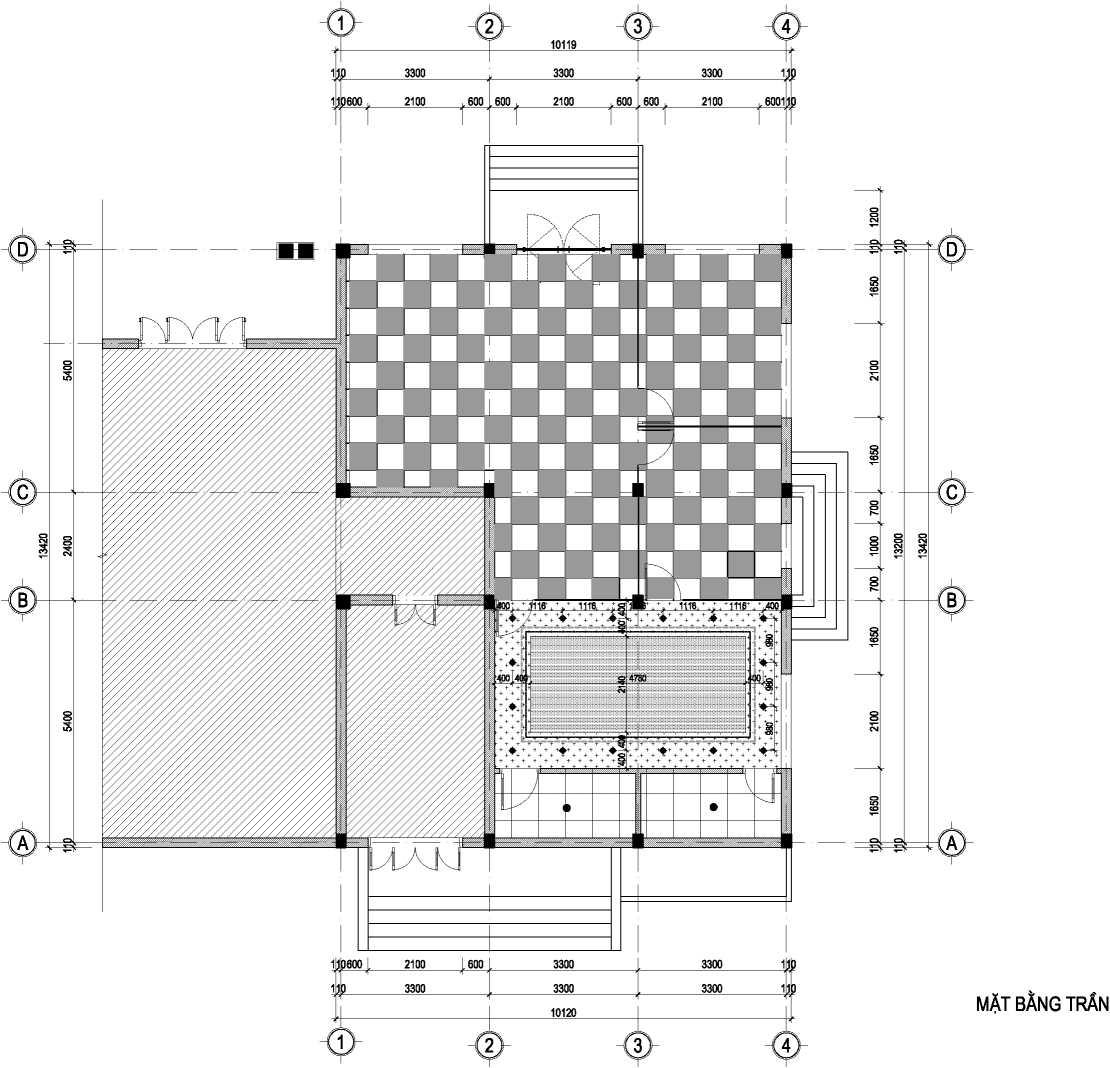 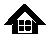 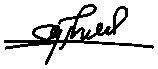 CHÙ ĐẲU Tư - PROJ ECT OWNERTÊN Dự An- project namePHỒNG TIÊMĐONVỊTHỂTKỂVIETHOMESANG TAO WIAV1ETCÔNG TY CỔ PHẲN KIẾN TRÚC XẢY DỰNGVIỆT HOMEVPGD:P8Q2A TÒA NHÀ THÔNG TẤN, TRẨN HOU dục, nan từ liêm, HNHOHJe0862301ia5TỂN BẤN VE-DRAWING NAMEDAY2XỊ1X1.5MM) 	1P20A ———.	,	, DAY 2X(1X1.0MM)- CÔNG TẮC BỐNG ĐÈN	—	CÁP 2X16 MM		► 1P32A			»-2P 150A	Từ LƯỠI ĐIỆN QUỐC GIA TỚI		► 1P20ADAY2XỊ1X2.5MM)day 2XÍ1X2.5MM)	—	► CAP cho điểu Hòa 9.000 BTUDAY 2XÍ1X4.0MM) 	► 1P32A 	—	► CAP CHO ĐIỂU HÔA 12.000 BTUBỐNG ĐÈN2^1 DẢN NỐNG ĐIỂU HÒA 10OOOBTU ' nĂN LẠNH DIÊU HÒA 18000BTUQUẠT THÔNG GIÓỊỊJ=> QUẠT TREO TƯỮNGẵMẶT BẰNG CẤP ĐIỆNMÁNG đèn ĐIỆN 3 BÓNG 0.6MỔ CẴM ĐỒI CAO+0.300CỒNG TẮC ĐƠN/ĐỒI CAO+1.300[XI TÚ ĐIỆN TỔNG tang cao +1.300 ể APTOMATDlAlHÒAdAy dẫn điện đuợc luôn trong Óng nhựaBẢO Hộ DAY DẪN, ĐI NGẨM TRONG TUỮNGTỲLỆ-SCALE ^^5BẢN VẼ SỔ-DRAWING NO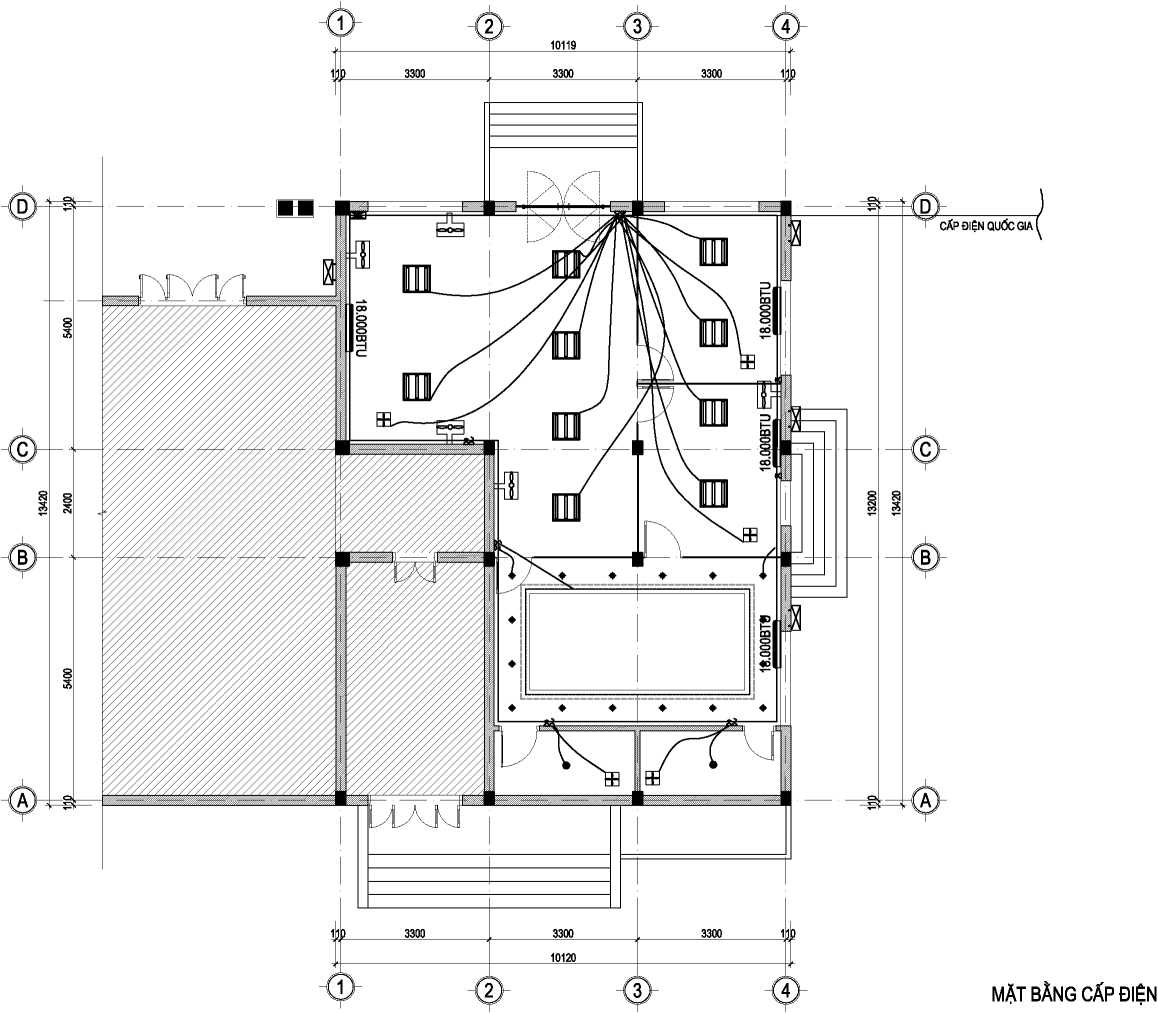 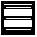 CHỦ ĐẦU Tư- PROJECT OWNERTÊN Dự AN- project namePHỒNG TIÊMVIET HOMESAN6TA0 NHAV1ETCÔNG TY CỔ PHẨN KIẾN TRÚC XẢY DỰNG
VIỆT HOMEVPGD:P9Q2A, TÒA NHẢ THỐNG TẤN, ĨRẴN Hũu DỤC, NAM Từ LIỀM, HN
HOTLJe0862 301185GIÂM ĐỖC-DIRECTORNGUYỄN VĂN THIỆNCHÙ TR1-MANAGERPHẠM TUÂNTRIỂN KHAITẼN BẲN VE-DRAWING NAMEMẶT BẰNG CẤP THOÁT NUỨC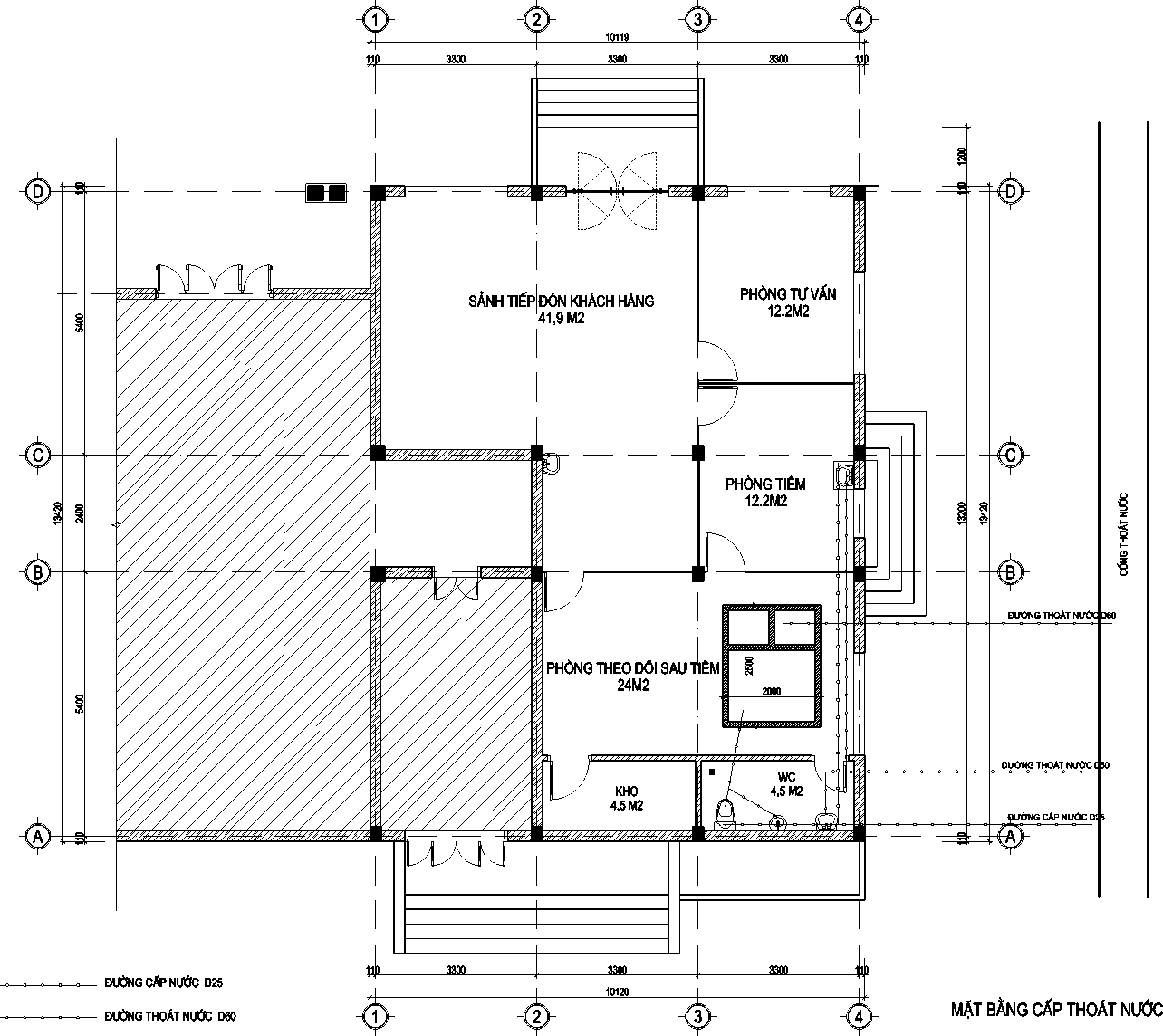 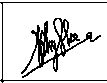 1#10119NGÀY—/—/2020—/—/2020SỬA ĐỔI33003300330011Ị 360021006006002100600600210060011Ị 32100330033004®3300330033004í310120CHI TIẾT LT-1, LT2600SẢNH TIẾP ĐÓN KHÁCH HÀNG
41,9 M2CHỦ ĐẦU Tư- PROJECT OWNER1Ị 3600TÊN Dự AN- project namePHỒNG TƯVẤN
12.2M2PHỎNG tiêm
12.2M2PHỒNG THEO DO|I SAU TIÊM
24M2KHO
4,5 M2wc4,5 M2ĐƠN VỊ THỂTKẾPHỒNG TIÊMVIET HOMESANG TAO W1AV1ETCÔNG TY CỔ PHẨN KIẾN TRÚC XẢY DỰNG
VIỆT HOMEVPGD:P9Q2A TÒA NHẢ THỐNG TẤN, TRẲN Hũu DỤC, NAM Từ LIỀM, HN
HOTLJe0962 301185GIÂM ĐỖC-DIRECTORNGUYỄN VĂN THIỆNCHÙ TR1-MANAGERPHẠM TUÂNTRIỂN KHAIKÉM TRAMẶT BẰNG LANH TÔ CỬATẼN BẲN VE-DRAWING NAMEMẶT BẰNG LANH Tô CỬATỶLỆ-SCALE1/90BẢN VẼ SỔ-DRAWING NOKT712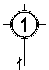 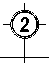 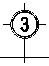 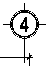 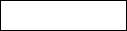 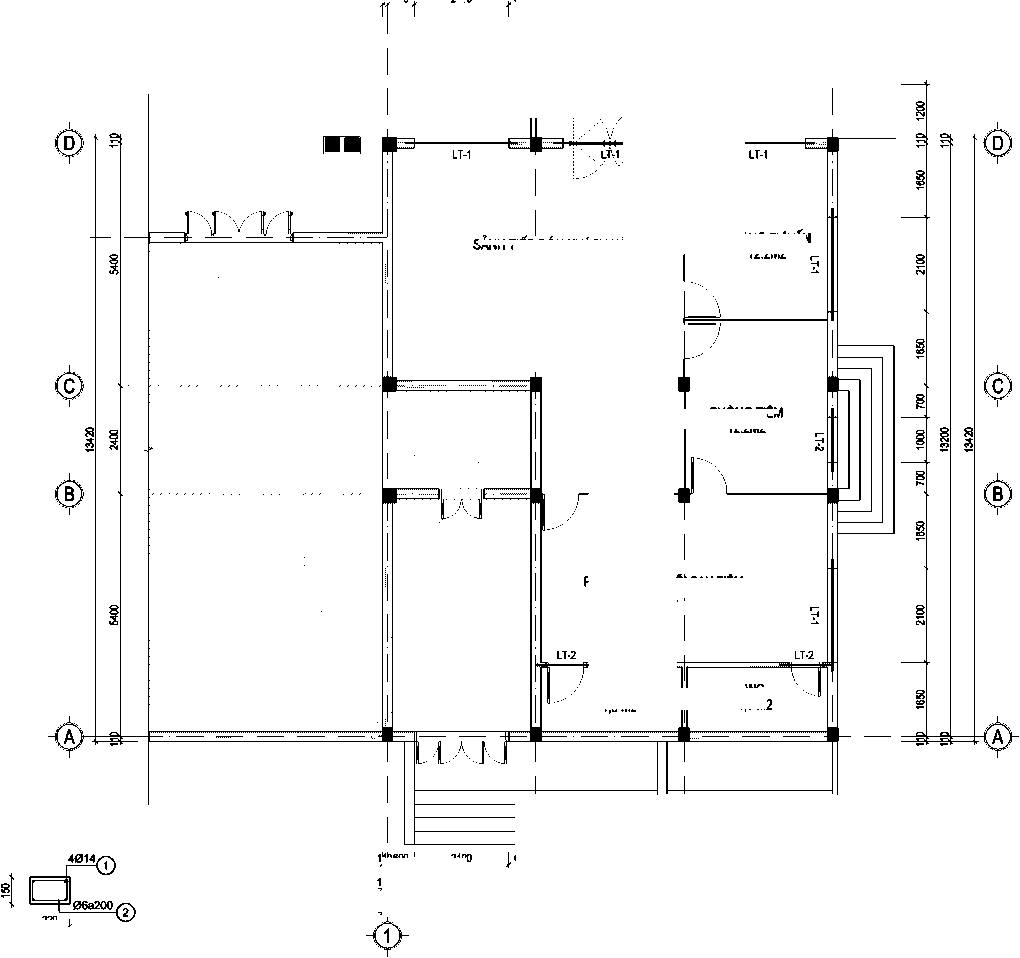 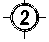 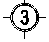 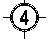 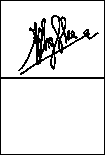 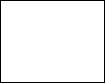 3)01 Oa 150@01Oa15OMB XÂY TƯỜNG BÉ PHỐT I1±0.000_(4j08a15O	2CÂT 2-2MB TÂM ĐANfĩ-m-L ăTÂM ĐAN
(SLŨ5)NGÀY—/—/2020—/—/2020CHÙ ĐẲU Tư - PROJ ECT OWNERTÊN Dự An- project namePHỒNG TIÊMĐON Vị THÉT KỂVIETHOMESANG TAO HIA VIETCÔNG TY CỔ PHẲN KIẾN TRÚC XẢY dựng VIỆT HOMEVPGD:P9Q2A, TÒA nha THÔNG TẤN, TRẨN HOU DỤC, NAN Từ LIÊM, HNHOHJ4E:0862301ia5GIÁNĐỔC-DIRECTORNGUYỄN VĂN THIỆNCHŨTR1- MANAGERPHẠM TUANTRỂN KHAJKÉN TRATỂN BẤN VE-DRAWING NAMECẤU TẠO BỂ PHỐTTỲ LỆ-SCALE1/40BẢN VẼ SỔ-DRAWING NO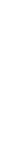 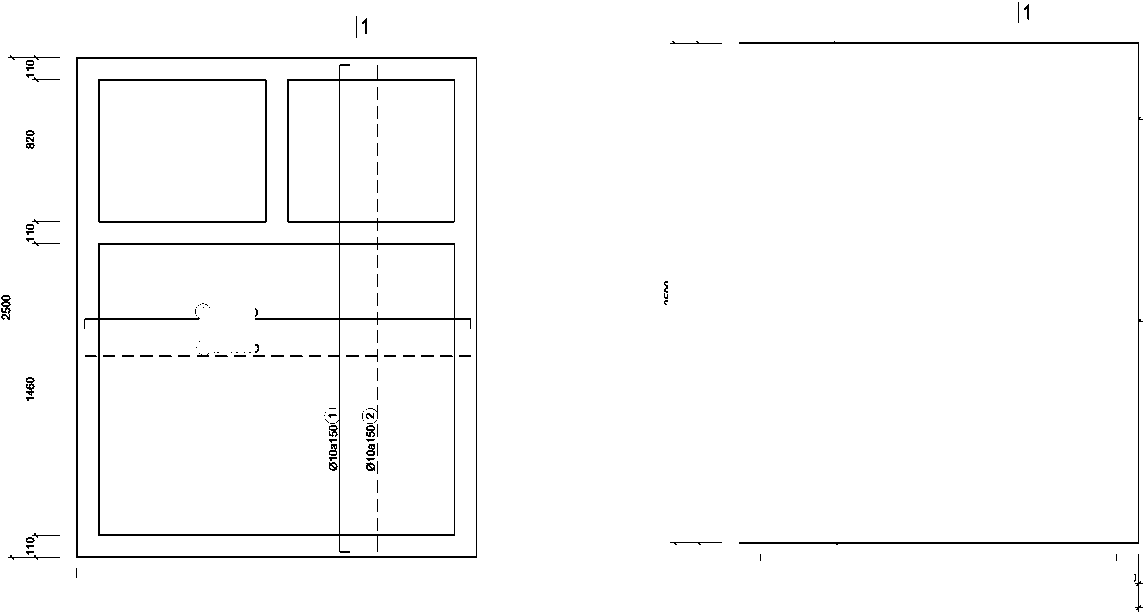 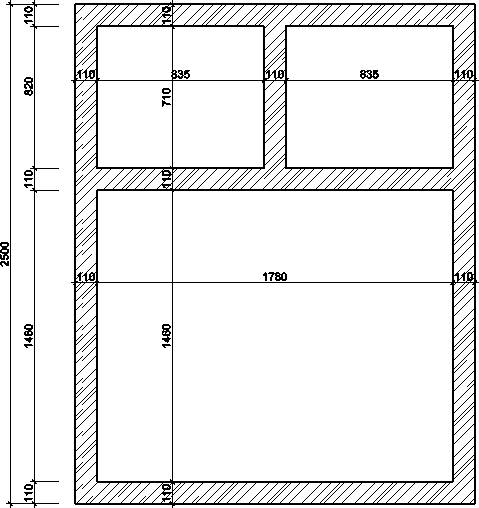 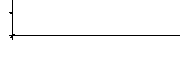 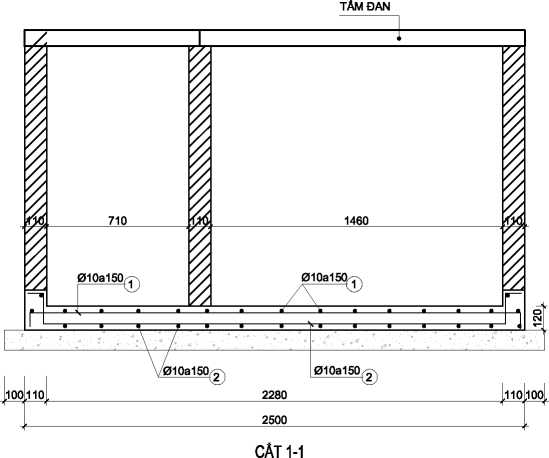 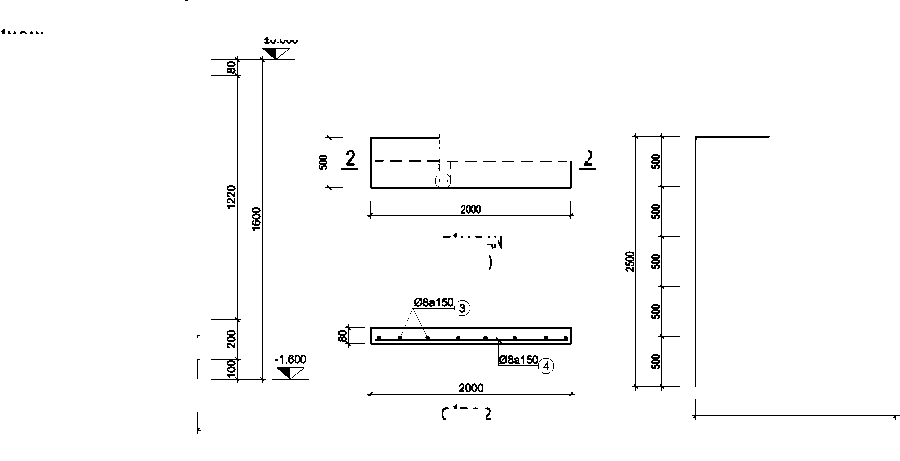 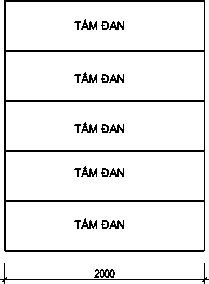 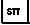 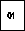 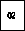 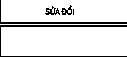 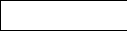 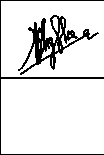 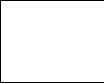 STTNGÀYSỬA ĐỔI01—X—/202002—X—/2020STTNGÀYSỬA ĐỔI01—/—/202002—/—/2020CHŨTRl-MANAGER:PHẬMTUĂNTRIỂN KHAIKÉM TRATÍLÊ.SC^ 1/gũBẢN VẼ SỔ-DRAWING NONGÀY GIAO-ISSUE DATE 12/2020KT/02STTNGÀYSỬA ĐỔI01—/—/202002—/—/2020GIÁN ĐỔC-DIRECTORNGUYỄN VĂN THIỆNGIÁN ĐỔC-DIRECTORNGUYỄN VĂN THIỆNCHŨTR1-MANAGERPHẠMTUANTRIỂN KHAIKÉN TRATÍLÊ.SC^ 1/6ŨBẢN VẼ SỔ-DRAWING NONGÀY GIAO-ISSUE DATE 12/2020KT/03STTNGÀYSỬA ĐỔI01—/—/202002—/—/2020GIÁN ĐỔC-DIRECTORNGUYỄN VĂN THIỆNGIÁN ĐỔC-DIRECTORNGUYỄN VĂN THIỆNCHŨTR1-MANAGERPHẠMTUANTRIỂN KHAIKÉN TRATÍLÊ.SC^ 1/5ŨBẢN VẼ SỔ-DRAWING NONGÀY GIAO-ISSUE DATE 12/2020KT/04STTNGÀYSỬA ĐỔI01—/—/202002—/—/2020CHÙ TR1-MANAGERPHẬMTUĂNTRIỂN KHAIKÉM TRATỶLỆ-SCALE ^5BẢN VẼ SỔ-DRAWING NONGÀY GIAO-ISSUE DATE 12/2020KT/05STTNGÀYSỬA ĐỔI01—/—/202002—/—/2020CHŨTR1-MANAGERPHẠMTUANTRIỂN KHAIKÉN TRATÍLÊ.SC^ 1/40BẢN VẼ SỔ-DRAWING NONGÀY GIAO-ISSUE DATE 12/2020KT/06STTNGÀYSỬA ĐỔI01—/—/202002—/—/2020TÍLÊ.SC^ 1/5ŨBẢN VẼ SỔ-DRAWING NONGÀY GIAO-ISSUE DATE 12/2020KT/07STTNGÀYSỬA ĐỔI01—X—/202002—X—/2020CHỦ TRI-MANAGERPHẬMTUĂNTRIỂN KHAIKÉM TRASTTNGÀYSỬA ĐỔI01—/—/202002—/—/2020CHŨTR1-MANAGERPHẠMTUANTRIỂN KHAIKÉN TRATỲLỆ-SCALEBẢN VẼ SỔ-DRAWING NONGÀY GIAO-ISSUE DATE 12/2020KT/09STTNGÀYSỬA ĐỔI01-/-/202002-/-/2020GIÁN ĐỐC-DIRECTORNGUYỄN VĂN THIỆNGIÁN ĐỐC-DIRECTORNGUYỄN VĂN THIỆNCHŨTR1-MANAGERphamtuAnTRIỂN KHAIKỂNTRASTTNGÀYSỬA ĐỔI01—/—/202002—/—/2020TỶLỆ-SCALE ^5BẢN VẼ SỔ-DRAWING NONGÀY GIAO-ISSUE DATE 12/2020KT/11110I11780	11101101780110110I11780	1110200020002000200020002000